Ο χάρτης των επιδοτήσεων για την περίοδο 2022-2023ΑΚΤΟΠΛΟΪΚΑ ΕΙΣΙΤΗΡΙΑ (ΟΙΚΟΝΟΜΙΚΗ ΘΕΣΗ)ΕΠΙΔΟΤΗΣΗ ΔΥΠΑ & ΙΔΙΩΤΙΚΗ ΣΥΜΜΕΤΟΧΗ(ΑΥΓΟΥΣΤΟΣ 2022)(ΕΚΤΟΣ ΛΕΣΒΟΥ, ΛΕΡΟΥ, ΣΑΜΟΥ, ΧΙΟΥ, ΚΩ, Ν. ΕΒΡΟΥ ΚΑΙ Β. ΕΥΒΟΙΑΣ)(ΑΝΑ ΑΤΟΜΟ, ΑΝΑ ΔΙΑΝΥΚΤΕΡΕΥΣΗ ΜΕ ΠΡΩΙΝΟ)ΕΠΙΔΟΤΗΣΗ ΔΥΠΑ & ΙΔΙΩΤΙΚΗ ΣΥΜΜΕΤΟΧΗ(ΣΕΠΤΕΜΒΡΙΟΣ 2022 – ΙΟΥΛΙΟΣ 2023)(ΕΚΤΟΣ ΛΕΣΒΟΥ, ΛΕΡΟΥ, ΣΑΜΟΥ, ΧΙΟΥ, ΚΩ, Ν. ΕΒΡΟΥ ΚΑΙ Β. ΕΥΒΟΙΑΣ) (ΑΝΑ ΑΤΟΜΟ, ΑΝΑ ΔΙΑΝΥΚΤΕΡΕΥΣΗ ΜΕ ΠΡΩΙΝΟ)ΕΠΙΔΟΤΗΣΗ ΔΥΠΑ & ΙΔΙΩΤΙΚΗ ΣΥΜΜΕΤΟΧΗ(ΑΥΓΟΥΣΤΟΣ 2022 - ΛΕΣΒΟΣ, ΛΕΡΟΣ, ΧΙΟΣ, ΚΩΣ, ΝΟΜΟΣ ΕΒΡΟΥ)(ΟΛΟ ΤΟ ΧΡΟΝΟ – Β. ΕΥΒΟΙΑ ΚΑΙ ΣΑΜΟΣ)(ΑΝΑ ΑΤΟΜΟ, ΑΝΑ ΔΙΑΝΥΚΤΕΡΕΥΣΗ ΜΕ ΠΡΩΙΝΟ)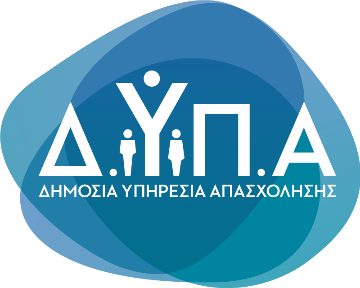 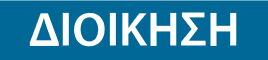 Τμήμα Επικοινωνίας &Δημοσίων ΣχέσεωνΑθήνα, 12.07.2022ΕΝΗΛΙΚΕΣΠΟΛΥΤΕΚΝΟΙΑΜΕΑΙΔΙΩΤΙΚΗ ΣΥΜΜΕΤΟΧΗ25%20%0%ΔΙΑΝΥΚΤΕΡΕΥΣΗΕΠΙΔΟΤΗΣΗ ΔΥΠΑΙΔΙΩΤΙΚΗ ΣΥΜΜΕΤΟΧΗΣΥΝΟΛΟΠΟΣΟΣΤΟ ΕΠΙΔΟΤΗΣΗΣ5 ΑΣΤΕΡΙΑ34,80 €11,00 €45,80 €76%4 ΑΣΤΕΡΙΑ33,60 €8,00 €41,60 €81%3 ΑΣΤΕΡΙΑ33,60 €4,00 €37,60 €89%2 ΑΣΤΕΡΙΑ28,80 €3,00 €31,80 €91%1 ΑΣΤΕΡΙ25,20 €1,00 €26,20 €96%ΔΙΑΝΥΚΤΕΡΕΥΣΗΕΠΙΔΟΤΗΣΗ ΔΥΠΑΙΔΙΩΤΙΚΗ ΣΥΜΜΕΤΟΧΗΣΥΝΟΛΟΠΟΣΟΣΤΟ ΕΠΙΔΟΤΗΣΗΣ5 ΑΣΤΕΡΙΑ29,00 €11,00 €40,00 €73%4 ΑΣΤΕΡΙΑ28,00 €8,00 €36,00 €78%3 ΑΣΤΕΡΙΑ28,00 €4,00 €32,00 €88%2 ΑΣΤΕΡΙΑ24,00 €3,00 €27,00 €89%1 ΑΣΤΕΡΙ21,00 €1,00 €22,00 €95%ΔΙΑΝΥΚΤΕΡΕΥΣΗΕΠΙΔΟΤΗΣΗ ΔΥΠΑΙΔΙΩΤΙΚΗ ΣΥΜΜΕΤΟΧΗΣΥΝΟΛΟΠΟΣΟΣΤΟ ΕΠΙΔΟΤΗΣΗΣ5 ΑΣΤΕΡΙΑ48,00 €0€48,00 €100%4 ΑΣΤΕΡΙΑ43,20 €0€43,20 €100%3 ΑΣΤΕΡΙΑ38,40 €0€38,40 €100%2 ΑΣΤΕΡΙΑ32,40 €0€32,40 €100%1 ΑΣΤΕΡΙ26,40 €0€26,40 €100%